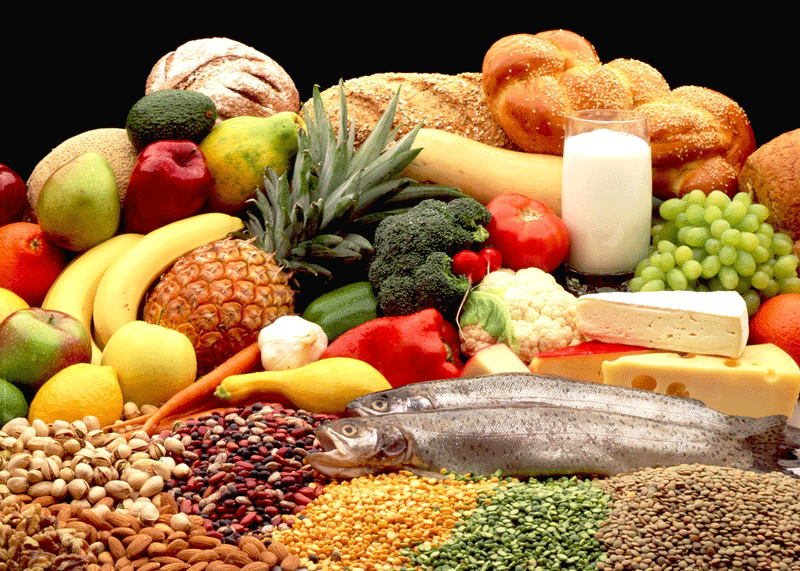 OD 2. 2. DO 6.2. 2015.PONEDJELJAK: dukatela mliječni namaz, kruh, mlijeko i bananaUTORAK: mljeveno meso s  tijestom, kruh i salata SRIJEDA: đuveđ sa svinjetinom, kruh i voćeČETVRTAK: griz na mlijeku s čokoladom i štrudla s jabukomPETAK: grah i kupus sa slaninom i kruh OD 9. 2. DO 13.2. 2015.PONEDJELJAK: čokolino i bananaUTORAK: mljeveno meso s  tijestom i kruh  SRIJEDA: piletina u bijelom umaku, tijesto, kruh i voćeČETVRTAK: fino varivo s hrenovkama i kruhPETAK: panirani riblji štapići, kruh i salata od krumpira OD 16. 2. DO 20.2. 2015.PONEDJELJAK: pašteta, kruh, čaj i bananaUTORAK: gulaš od svinjskog mesa s kupusom, pire i kruhSRIJEDA: rižoto od piletine, kruh i voćeČETVRTAK: palenta i jogurt i kinder milchschnittePETAK: grah i ječam sa slaninom i kobasicama i kruhOD 23. 2. DO 27.2. 2015.PONEDJELJAK: lino pilows sa mlijekom i bananaUTORAK: mesne okruglice, pire i kruhSRIJEDA: gulaš od junetine, tijesto, kruh i voćeČETVRTAK: griz na mlijeku s čokoladom i krafnaPETAK:panirani riblji štapići, kruh i pire od brokuleNapomena: moguća promjena u jelovniku